KHOA GIÁO DỤC ĐẠI CƯƠNG             		THI HỌC KỲ II NĂM HỌC 2015-2016BỘ MÔN: VH-NN						MÔN THI: VẬT LÝ ĐẠI CƯƠNGTHỜI GIAN LÀM BÀI: 60 PHÚT			TP.HCM, Ngày 16 Tháng 7 Năm 2016Ca 1(HSSV không sử dụng tài liệu) -------------------------------------------------------------------------------------------------------------------------------PHẦN I:  TRẮC NGHIỆM (20 câu – 8 điểm):ĐỀ THI SỐ:01ĐỀ THI SỐ:02ĐỀ THI SỐ:03ĐỀ THI SỐ:04PHẦN II: TỰ LUẬN (2 điểm):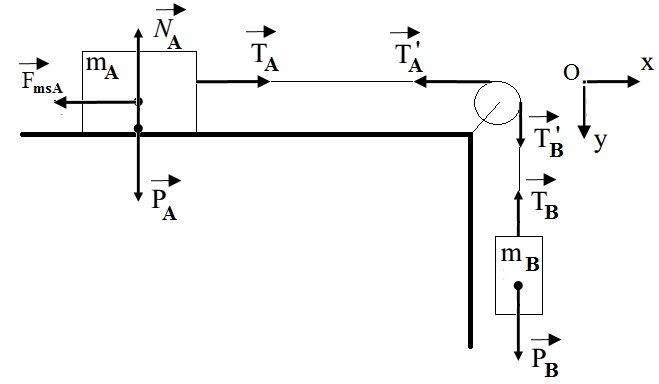 ---------------------------------------------o Hết o---------------------------------------------1234567891011121314151617181920ABCD1234567891011121314151617181920ABCD1234567891011121314151617181920ABCD1234567891011121314151617181920ABCDCâuÝNội dungĐiểma(1 điểm)a.1Vẽ hình, phân tích lực, chọn hệ quy chiếu(0,5 điểm)a(1 điểm)a.2(0,5 điểm)b(1 điểm)b.1(0,5 điểm)b(1 điểm)b.2(0,5 điểm)